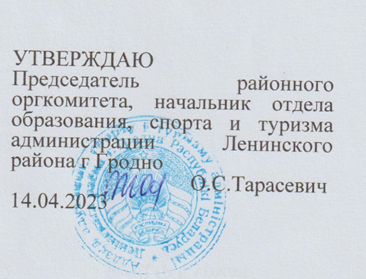 Lexical - Grammar Test                                          8th Form (Total: 50 points) 1.Complete the text with the correct form of the verbs.                          (9 points)It was my first day at secondary school and I 1. _____________( to feel) very nervous as I 2._______________(to walk) into the classroom. Then my eyes fell on Rachel, and I 3.________________( to know) everything would be alright. She was tall and slim with  long, straight brown hair. She 4._______________(to wear) a dark blue skirt and a white blouse. What I really 5.______________ (to notice) though, was her friendly smile and her soft brown eyes. Rachel is a very lively girl who  always 6. ______________(to look) for adventure. She loves playing jokes on people and has a great sense of humour. Rachel loves sports and was captain of the hockey team at school. She also enjoys music and spends a lot of her spare      time playing the guitar or the drums. Over the years, Rachel and I 7.______________ (to become) very good friends and 8.______________(to have) many good times together. She is one of the most interesting people I've ever met and I hope we  always 9._______________(to be) be friends.2. Read the text and decide which answer best fits each gap.               ( 9 points)Like many teens, sixteen-year-old Georgia Jones 1. ____________ to experiment with new hairstyles. Since she 2. ____________ fourteen, her hair has been four different colours and many different styles. For Georgia, the best thing about changing her hairstyle so often is that she never 3.____________ bored of the way she looks. “Changing my hairstyle is quick and cheap and it always 4. ______________ a smile on my face.” she says. To get ideas for her hair, Georgia 5.______________ at hairstyle magazines. She  also 6. ____________ an eye on what her favourite celebrities are doing with their hair. But Georgia 7. _____________ them only as a starting point. “I'm the type of person who likes to 8. ______________ fashion trends rather than simply follow them”, she says. “If too many people have a hairstyle, I avoid it. I always try to 9. ______________up with my own look!”1. A enjoys B favours C loves D admires 2.A turned B arrived C came D made 3. A develops B grows C increases D raises4. A brings B gives C makes D puts5. A views B examines C looks D reads 6. A keeps B holds C remains D stays 7. A makes B creates C uses D does 8. A move B guide C start D show 9. A think B dream C turn D come3.Complete the text with the correct forms of the words in brackets.  (9 points)Kevin watched a documentary on TV last night. It was all about  the problems1. ___________________( THREAT) our environment. Kevin was shocked to find out how little he knew about 2. _____________( GLOBE ) warming or acid rain. He had heard the terms before but he knew 3. ________________( PRACTICAL )nothing about the damage they cause to our planet. He feels he should do something to be 4._____________(HELP).He would like to join an 5.______________ ( ORGANISE )  but he doesn't know which one to join. He has seen so many 6) __________________( ADVERTISE) in newspapers and magazines that he can't make up his mind. However, he believes that it is 7) ____________________( ACCEPTABLE)not to be environmentally aware and he is 8) _____________________( HOPE )that one day everyone will be part of a world movement to save the earth. He is sure that in this time of 9)__________________( TECHNOLOGY) advances, we will find some way to solve the world's problems.4.Fill in the correct preposition.                                                          (8 points)1. He volunteers for a charity that cares ______________ homeless children. 2.  Karen's parents did not approve ____________ her new hairstyle.3. The film is based ___________ a novel by Steven King. 4. The archer aimed _________ the target and shot the arrow. 5. Don't blame Greg __________ breaking the window; it wasn't his fault.6. It took the football player six months to recover __________ the injury to his knee.7. Laura was very pleased ___________ the mark she got for her essay.8. It's obvious that Ken is jealous ______________ his brother's sporting success.5. Fill in: a, an, the or -.                                                                        (9 points)Iceland is 1) ______ island country in 2) __________ North Atlantic Ocean. It is most famous for being home to 3) ___________ large number of volcanoes, some of which are still active today. Because of its amazing landscape Iceland has become 4) __________popular tourist destination for 5) ___________mountaineers and trekkers. Visitors can also experience Iceland's rich culture in 6) ___________Reykjavik, 7) ___________capital city. You can admire local art at 8) __________Centre for Icelandic Art or find out about Iceland's history at 9) ____________National Museum of Iceland.  6.Complete the sentences using the words in bold.                               (6 points)1.I started working there two years ago. have I______________________________________ two years.2. Kate hasn't been to the dentist's for six years. last The ___________________________________ to the dentist was six years ago. 3. I have never spoken to Bill's wife before. first It _____________________________ have spoken to Bill's wife. 4. When did you last hear from him? since How long _____________________________________ heard from him? 5. It is the most terrifying film she has ever seen. never She ________________________________ terrifying film.6.He finds it difficult to address large audiences. difficulty He _________________________________ large audiences.  